BUZON DIGITAL DE QUEJAS, RECLAMACIONES, SUGERENCIAS Y FELICITACIONESQueremos continuar mejorando la calidad del servicio brindado y su opinión es importante para nosotros. Le invitamos a presentarnos quejas, reclamaciones, sugerencias o felicitaciones completando el formulario.Fecha de la incidencia (Requerido):Nombre Completo (Requerido): Teléfono o celular (Requerido): Correo electrónico (Requerido): Tipo de comentario: 	        Queja                    Reclamación               Sugerencia            FelicitaciónMotivo: Trato irrespetuosoMala calidad en el servicioLentitud de los procesosOtro Descripción:EnviarSi desea solicitar información (Ley 200-04)Acceder aquí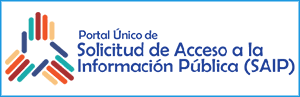 Si desea acceder al Sistema de Atención Ciudadana (Línea 311)Acceder aquí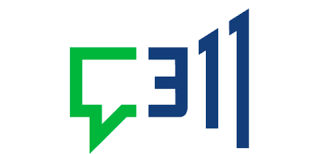 